Florida Ornithological Society’s 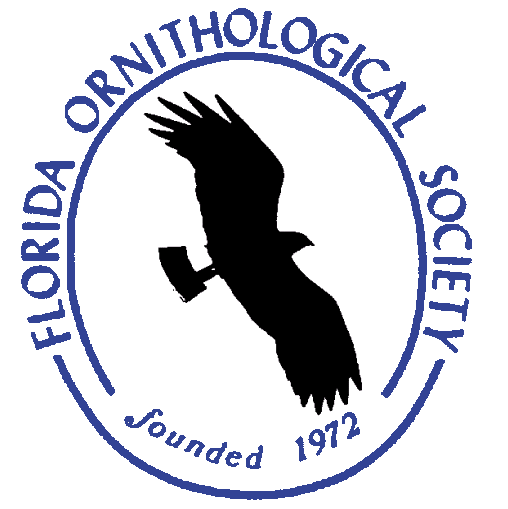 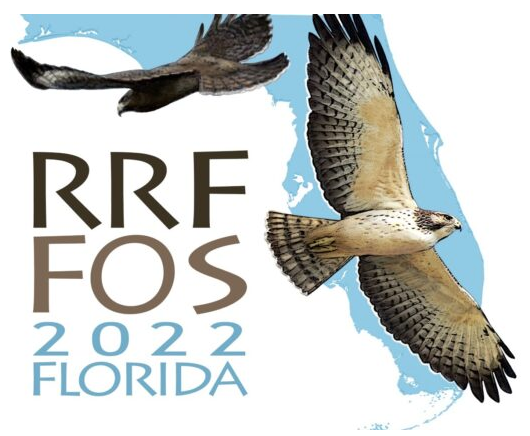 50th Anniversary Celebration and Fall Meeting and Raptor Research Foundation’sFall Meeting ~ October 4-9 Hosted by Tropical Audubon Society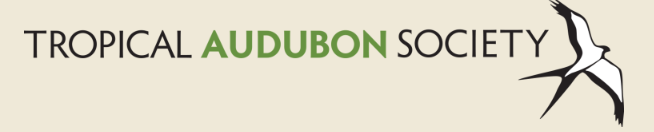 Embassy Suites by Hilton & Stranahan House, Ft. LauderdaleAccommodations – Please make your own lodging arrangementsEmbassy Suites by Hilton, 1100SE 17th St., Ft. LauderdaleFor the FOS portion of the Meeting – Please use the attached registration formScheduleTuesday-Friday	See Raptor Research Foundation to register, use the FOS registration https://raptorresearchfoundation.org/events/current-conference/	To attend the RRF portion - FOS/RRF members: before 9/8 - $230, before 10/9 - $285Friday, October 7	Activities centered at the Embassy Suites, Ft. Lauderdale7:30 a.m. and 2:00 p.m. Field trips, car pools leave from Embassy Suites or meet at the site2:00 p.m. 		FOS Board of Directors’ Meeting2:00-5:30 p.m. 		Registration2:00-5:30 p.m.		Field trips	6:00 p.m.		Banquet with RRFSaturday, October 8	Activities at the Stranahan House		7:30 a.m.		Field trips, car pools leave from Embassy Suites or meet at the siteNoon	Lunch, Cuban sandwiches by Padrino’s Cuban Restaurant, Stranahan House 1:00 p.m.		FOS Business Meeting: Stranahan House1:15-3 p.m.	Student Scientific Presentations3:00 p.m.	Mid-afternoon Break, refreshments served3:15-5:00 p.m.	Scientific Presentations - Birds of South Florida5:00-5:30 p.m.		Bird Skin Quiz (provided by the Florida Museum of Natural History, Andy Kratter)	 5:30 p.m.	Flocking Reception6:00 p.m.		Welcome, Report on the Status of the BBA II, Jim Cox and Dr. Ann Hodgson		50 Years of the Florida Ornithological Society, Andy Huse, University of South FloridaBanquet: Padrino’s Cuban Restaurant, caterers 	Keynote Lecture: Jim Kushlan, 75 years of the Everglades National Park	Announcements, Field Trip ReportsSunday, October 97:30 a.m.		Field trips, car pools leave from Embassy Suites or meet at the site-  -  -  -  -  -  -  -  -  -  -  -  -  -  -  -  -  -  -  -  -  -  -  -  -  -  -  - -  -  -  -  -  -  -  - -  -  -  -  -  -  -  -  -  -Mail your Registration Form & Check made out to FOS to Mary Mack Gray, 1909 Sherwood Drive, Tallahassee, FL32303 or go on-line to fosbirds.orgPlease send in your registration before September 30, 2022.  After that, call or email to register.Questions or late registration: Mary Mack Gray, graymarymack@gmail.com.Name(s): 												Address: 												City: 					 State: 			 Zip code: 			Email address: 											FOS Meeting Registration @ $80/person 								Student Registration @ $10/student 								LATE FEE (after September 30) additional $10/person					Meals 	Friday Evening Banquet with Raptor Research Foundation $40 X ______ people or pay on RRF registration page				Saturday, Lunch  $20 X ______ people							Saturday Evening Banquet $40 X ______ people					Total Enclosed					